Domácí výuka NJ č. pro 9. třídy od 17.5 na 14 dnů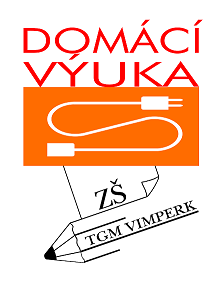 Nejdříve chci poděkovat, že převážně pracujete! Nezapomínejte mi posílat splněné úkoly, vaše práce bude součástí závěrečného hodnocení.!Odpovězte na otázky a své odpovědi mi pošlete na mail do 25.5Kannst du über deinen Wohnort erzählen?( Umíš vyprávět o svém bydlišti? )Wo wohnst du? In der Stadt oder im Dorf?Was gibt es dort? Welche Geschäfte, Schulen, Häusers usw….Was machst du dort gern, welche Hobbys hast du?Wo arbeiten deine Eltern?Wo liegt deine Schule? Wie kommst du zur Schule, mit wem kommst zur Schule und um wann? Womit fährst du? Mit dem Auto? Mit dem Zug? Zu Fuss? Mit dem Bus?Dále se překlady posunete pomalinku do dalšího tématu a tím je DAS WETTER- POČASÍPřeložte následující věty a pošlete také do 25.5 na můj mail. Zároveň si napište slovíčka 7. lekce Das Wetter z pracovního sešitu na str. 71 Nápověda v učebnici str. 60Frohe Ostern! Die Sonne scheint, es ist warm. Die Blumen blühen. Es ist Frühling.…………………………………………………………………………………………………………………………………………….Die Schule beginnt. Es regnet oft, donnert und blitzt.Bläter fahlen vom Baum. Es ist Herbst.……………………………………………………………………………………………………………………………………………Die Ferien sind da! Die Hitze ist gross, man kann im See baden. Es ist Sommer.…………………………………………………………………………………………………………………………………………..Es ist kalt. Es schneit und friert. Man kann Ski und Schlittschuh laufen. Ich baue einen Schneemann. Es ist Winter.Am Wochenende wandern wir. Es ist schon kalt…………………………………………………………………Der Frost ist weg, ich kann endlich Fussball spielen…………………………………………………………..Es regnet und regnet.Das Gewitter ist sehr stark……………………………………………………………….Veselé Velikonoce…………………………………………………………Veselé Vánoce a šťastný nový rok…………………………………………………………………………………..Vše nejlepší k svátku a k narozeninám………………………………………………………………………….A ještě pracovní sešit str. 56, cv. 7Zde si vyhledejte názvy evropských států a doplňte, odkud pocházejí mladí lidé v tomto cvičení. Foto všech úkolů zaslat  společně s překlady výše do 25.5Např. Charles kommt aus England, Jatta kommt aus Finland, Michael kommt aus Deutschland, Darina kommt aus der Slowakei, ostatní názvy už sami, malá dopomoc :Norwegen, Finland, Slowakei, Belgien, Frankreich, Spanien, Italien, Schweiz, England, Griechenland.Str. 57 cv. 8Zde doplňujete státy, doplňte 4 k vazbě nach a in die, nápověda: nach je skoro do všech států, nach Polen, England, Finland, Deutschland atd., in die je pouze do států, které jsou ženského rodu, tedy in die Schweiz, in die Türkei, in die Ukraine, in die SlowakeiPříklad: Ich will nach Deutschland fahren, am liebsten fahre ich in die Schweiz.Str. 57 cv. 9Zde doplňte, čím jedou konkrétní lidé, např. Daniela fährt mit dem Krankenwagen.Str. 58 cv. 11Správně seřaďte věty a zapište do tabulky vedleStr. 58 cv. 12Zde doplňovačka  písmen, uvedených nad cvičením, jedná se o cvičení na správný pravopisStr. 58 cv. 13Toto cvičení je na procvičení způsobového slovesa wollen, tedy chtít. Napište správné tvary!Všechny zadané úkoly poslat ke kontrole do 25.5!!!Tabulku s gramatikou si vytiskněte a nalepte, jedná se o cestování do a z jednotlivých zemí.Viel Spass mit Deutsch!GRAMATIKA Ich komme aus Deutschland.  Pocházím z Německa.   ODKUD, 3. PÁDIch komme aus der Schweiz, Slowakei, Türkei, Ukraine. Pocházím ze Švýcarska, Slovenska, Turecka, UkrajinyIch fahre nach England.  Jedu do Anglie.      KAM, 4. PÁDIch fahre in die Schweiz.  Jedu do Švýcarska.XIch fahre in den USA. Jedu do Ameriky POZOR, PŘEVÁŽNĚ JE VAZBA AUS…, POUZE U ŠVÝCARSKA , SLOVENSKA JE AUS DER SCHWEIZ, PROTOŽE JE ŽENSKÉHO RODU, ptám se, odkud pocházím nebo jeduVAZBA NACH SKORO U VŠECH STÁTŮ, POUZE U STÁTŮ V ŽENSKÉM RODĚ JE IN DIE,ptám se, kam jeduPříklad: Ich komme aus Tschechien, ich fahre nach Tschechien              Pocházím z Čech, jedu do Čech.               Ich komme aus der Schweiz, ich fahre in die Schweiz.             Pocházím ze Švýcarska, jedu do Švýcarska.